Writing portion: What does “cómo estás” mean and what are all the responses you can remember to that    question? ¿Cuántas personas hay en la clase? ¿Cómo es tu familia?  ¿Cuántas personas hay en tu familia? If the time write now is 9:15, ¿qué hora es?  ¿Cómo es tu casa?   En español, ¿a qué hora tienes las clases de: historia, ciencias, matemáticas e inglés? ¿Cómo es la Señora Tanner?  ¿Cómo es la Señora Dix? ¿Qué necesitas para la clase de matemáticas? ¿Cuál es tu clase favorita? ¿Por qué? ¿Quién es tu maestra o maestro favorito? ¿Por qué? 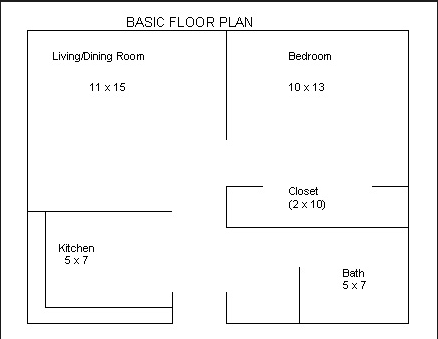 Label the floorplan and describe your favorite room and why.En español, identifiquen cinco objetos en esta clase.